Получение статуса безработного или прохождение перерегистрации в службе занятости в период пандемии.Временные правила регистрации в целях поиска подходящей работы и в качестве безработных, а также получения социальных выплат гражданам, признанным безработными, утверждены постановлением Правительства РФ от 8 апреля 2020 года № 460. Документ вступил в силу 9 апреля 2020 года. Срок его действия – до 31 декабря 2020 года. В целях поиска подходящей работы граждане обращаются в государственные учреждения службы занятости населения в дистанционной форме в период действия на территории субъектов Российской Федерации режима повышенной готовности в связи с угрозой распространения новой коронавирусной инфекции.В связи с действием на территории Архангельской области режима повышенной готовности и введением соответствующих ограничительных мер, направленных на противодействие распространению новой коронавирусной инфекции (COVID-19) – в соответствии с положениями указа Губернатора Архангельской области от 17.03.2020 № 28-у, изменились условия оказания государственных услуг безработным гражданам ГКУ АО «Архангельский областной центр занятости населения».Для дистанционного признания безработным гражданину необходимо: ​1. Зарегистрироваться на «Едином портале государственных и муниципальных услуг (функций)» (далее – портал Госуслуг).2. Заполнить заявление в личном кабинете системы «Общероссийская база вакансий «Работа в России» либо в личном кабинете портала Госуслуг по форме, утвержденной Министерством труда и социальной защиты Российской Федерации.Решение о признании зарегистрированного в целях поиска подходящей работы трудоспособного гражданина, не имеющего работы и заработка, безработным принимается центром занятости населения по месту жительства гражданина не позднее 11 дней со дня представления заявления. В случае если заявление в электронной форме подано гражданином в выходной или нерабочий праздничный день, днем представления заявления считается следующий за ним рабочий день.О принятом решении сообщается гражданину через:- Общероссийскую базу вакансий «Работа в России»;- Портал Госуслуг.В случае недостоверных сведений, указанных в заявлении, центр занятости населения отказывает гражданину в постановке его на регистрационный учет и уведомляет об этом гражданина через Систему или портал Госуслуг.Решение о назначении пособия по безработице принимается одновременно с решением о признании гражданина безработным. Пособие начисляется гражданам с 1-го дня признания их безработными.Постановка на регистрационный учет в целях поиска подходящей работы граждан, относящихся к категории инвалидов, осуществляется при представлении инвалидом заявления в электронной форме, а также при наличии в центре занятости населения выписки из индивидуальной программы реабилитации или абилитации инвалида, полученной центром занятости населения в соответствии со статьей 11 Федерального закона от 24 ноября 1995 года № 181-ФЗ «О социальной защите инвалидов в Российской Федерации» от федерального учреждения медико-социальной экспертизы.Обращаем внимание, что на портале «Работа в России» дистанционно можно только зарегистрироваться в целях поиска подходящей работы для получения статуса безработного. Услуга по перерегистрации граждан, уже признанных безработными, на портале «Работа в России» не предоставляется.Для перерегистрации дистанционно гражданину необходимо:1. Зарегистрироваться на портале Госуслуг;2. Если нет регистрации, то необходимо создать подтвержденную учетную запись. Подтвердить ее можно самостоятельно, используя личный кабинет держателя карт банков. Например, для клиентов Сбербанка доступен способ: пункт меню «Прочее» - «Регистрация на Госуслугах» - «Подтвердить учетную запись».3. С помощью учетной записи Госуслуг войти в личный кабинет на интерактивном портале министерства труда, занятости и социального развития Архангельской области  (в правом углу данного сайта кнопка «Войти через госуслуги»).4. В разделе «Дополнительные услуги службы занятости» перейти на страницу «Предоставление документов», приложить фотографии или скан-копии своих документов: паспорта и трудовой книжки.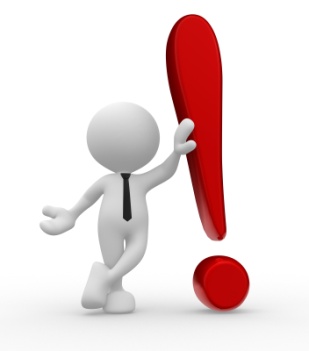 Внимание! Встать на учет по безработице  и пройти перерегистрацию можно не только в электронном виде, но и при личном обращении в службу занятости  по предварительной записи.  Записаться на прием можно по телефонам горячей линии отделений занятости населения ГКУ АО «Архангельский областной центр занятости населения».* Подробнее с  правилами регистрации в целях поиска подходящей работы и в качестве безработных можно ознакомиться на интерактивном портале министерства труда, занятости и социального развития Архангельской области https://arhzan.ru/content/получение_статуса_безработногоТелефоны горячей линии отделений занятости населенияВАЖНО! После отмены ограничений признавать гражданина безработным, а также проводить перерегистрацию граждан, признанных безработными, отделения службы занятости населения будут в прежнем режиме (при личной явке).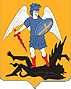 Уполномоченный по правам человека в Архангельской областиЕСЛИ ВЫ ПОТЕРЯЛИ РАБОТУ В ПЕРИОД ПАНДЕМИИ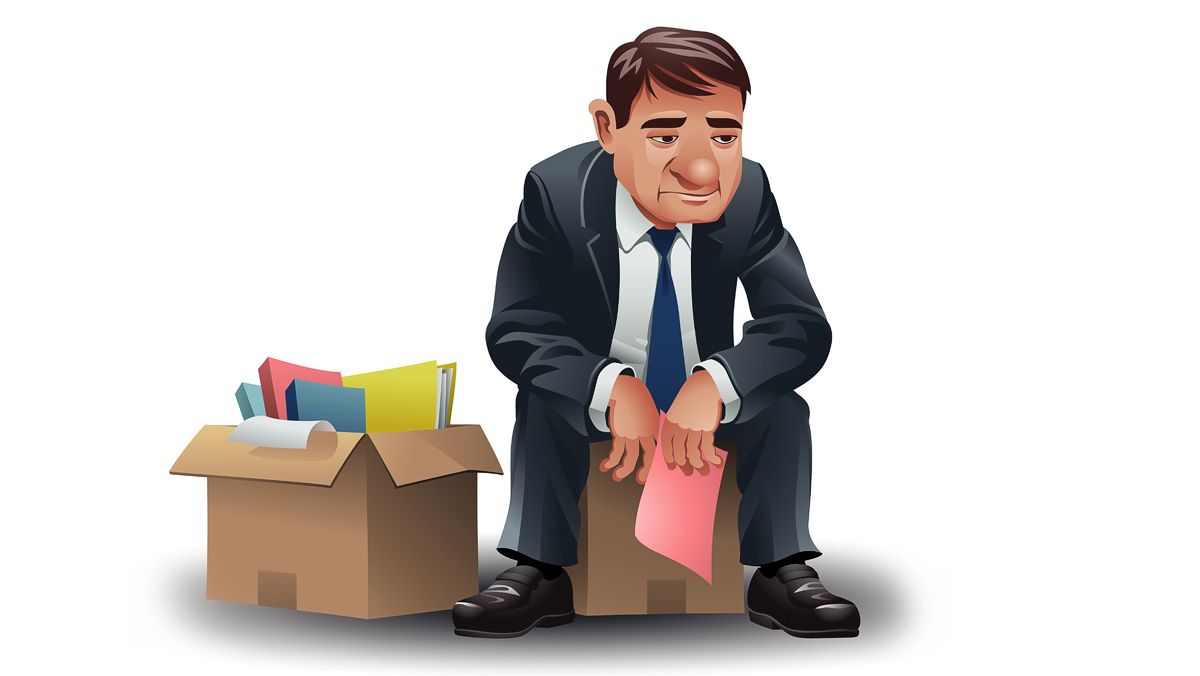 г. Архангельск, 2020№Отделение занятостиТелефоны горячих линий1Отделение занятости населения по городу АрхангельскуПредварительная запись на прием:сектор содействия в трудоустройстве — 8 (8182) 24-05-79,  8 921493 84 69сектор содействия занятости отдельных категорий граждан — 8 (8182) 24-08-75, 8 921 493 84 17сектор переобучения и профессиональной ориентации граждан — 8 (8182) 24-07-87, 8 921 089 68 87сектор активной политики занятости — 8 (8182) 24-06-55, 8 921 080 83 792Отделение занятости населения по городу Северодвинскутелефоны для предварительной записи на прием и получения консультации: 8 (8184) 56-72-50, 56-87-55 3Отделение занятости населения по городу Котласутелефоны для предварительной записи на прием и получения консультации:8 (81837) 5-36-23, 8 (81837) 2-01-78, 8 (921) 292-64-57,                      8 (921) 292-64-58, 8 (921) 292-64-60. 4Отделение занятости населения по городу Коряжме телефон для предварительной записи на прием и получения консультации: 8 (81850) 3-10-20 5Отделение занятости населения по городу Новодвинскутелефон для предварительной записи на прием и получения консультации: 8 (81852) 4-45-15 6Отделение занятости населения по Онежскому районутелефоны для предварительной записи на прием и получения консультации:8 (81839) 7-37-62 — первичная регистрация граждан 
8 (81839) 7-34-97 — перерегистрация безработных граждан 
8 (81839) 7-58-10 — профессиональное обучение, профориентация 7Отделение занятости населения по Вельскому районутелефоны для предварительной записи на прием:8 (818-36) 6-28-36, 8-921-085-81-87 — запись на первичный прием (постановка на учет в качестве безработного); 
8 (818-36) 6-37-79 или 8-921-085-80-87 — по вопросам перерегистрации безработных граждан; 
8 (818-36) 6-34-49 — по вопросам профессионального обучения все консультации по возникающим вопросам — с 09:00 до 18:00       по телефонам: 8 (81836) 6-00-11, 6-16-63, 6-24-60 8Отделение занятости населения по Верхнетоемскому районутелефоны для предварительной записи на прием и получения консультации: 8 (81854) 3-20-64, 3-12-73, 8 921 292 64 28 9Отделение занятости населения по Вилегодскому району8 (81843) 4-15-01 — телефон для предварительной записи на прием8 (81843) 4-15-01, 8 (81843) 4-22-42 — телефоны для получения консультации 10Отделение занятости населения по Виноградовскому району8 (81831) 2-24-02, 8-921-292-64-33 — телефоны для предварительной записи на прием8 (81831) 2-23-93 — телефон для получения консультации 11Отделение занятости населения по Каргопольскому району(81841) 2-21-80 — телефон для предварительной записи на прием(81841) 2-14-75 — телефон для получения консультаций12Отделение занятости населения по Коношскому районутелефон для предварительной записи на прием и получения консультации: 8 (81858) 2-12-60 13Отделение занятости населения по Красноборскому районутелефоны для предварительной записи на прием и получения консультации: 8 (81840) 3-16-93, +7 921 292 6463 14Отделение занятости населения по Ленскому районутелефоны для предварительной записи на прием и получения консультации:с. Яренск (81859) 53187, 8921 292 64 69
п. Урдома (81859) 66569, 8921 292 64 71 15Отделение занятости населения по Лешуконскому районутелефон для предварительной записи на прием и получения консультации: 8 (81833) 3-23-67 16Отделение занятости населения по Мезенскому районутелефоны для предварительной записи на прием и получения консультации:г. Мезень - 8 (81848) 9-23-87 п. Каменка - 54892 17Отделение занятости населения по Няндомскому району8 (81838) 6-15-61, 8 (81838) 6-13-37 — телефоны для предварительной записи на прием;
8 (81838) 6-15-61 — телефон для получения консультации 18Отделение занятости населения по Плесецкому районутелефон для предварительной записи на прием и получения консультации: 8 (81832) 7-17-75 19Отделение занятости населения по Пинежскому районутелефоны для предварительной записи на прием и получения консультации:Карпогоры 8 (81856) 2-15-97                                                                   Пинега 8 (81856) 4-27-21                                                                            Сура 8 (81856) 5-21-57 20Отделение занятости населения по Устьянскому районутелефоны для предварительной записи на прием и получения консультации: 8 (81855) 5-14-32, 8 931 402 877721Отделение занятости населения по Холмогорскому району8 (81830) 3-43-67 — телефон для предварительной записи на прием;8 (81830) 3-41-40, 8 (81830) 3-36-90 — телефоны для получения консультации 22Отделение занятости населения по Шенкурскому району 8 (81851) 4-13-95 — телефон для предварительной записи на прием;  8 (81851) 4-13-95, 4-17-55 — телефон для получения консультации 